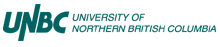 NORTHWEST (TERRACE) CAMPUSCOLLEGE OF ARTS, SOCIAL AND HEALTH SCIENCES (CASHS)EDUCATION 431-3 - Educational Technology (Early Years)Course Outline (Draft1 dated September 12, 2016)Fall Semester, 2016			Ed Harrison  				Marian LavalDates: September 13, 2016		Office: 	Room 132 			Office: 	Room 124Times:  Tues 10:00 am -12:00 pm	Phone: 	(250) 615-3316			Phone: 	(250) 615-3328Times:  Thur   9:00 am -11:00 pm	E-mail: 	ed.harrison@unbc.ca		E-mail: marian.kotowich-laval@unbc.ca Terrace Campus, Room 147		Toll free: 1-800-697-7388		Toll free: 1-800-697-7388Office hours: Mon – Fri, 10:00 am – 4:00 pm. Call or email to arrange an appointment with instructors.Preliminary Course Overview and Schedule:This syllabus provides an overview of topics, readings, labs, and some class activities. The course is delivered face-to-face. It combines theory and practice, and includes lectures, small-group and large-group discussions and activities, computer lab work, presentations, and out-of class assignments. Classes are scheduled on Tuesdays (10:00 am – 12:00 pm) and Thursdays from 9:00 am – 11:00 am (4 hours) and will be conducted in both the classroom and computer lab environments. Class dates are as follows: Sept 13, 15, 20, 22, 27, 29, Oct 4, 6, 11, 13, Nov 8, 10 (no class), 15, 17, 22, 24, *25, & 29. 	Important Scheduling Notes: December 1st class will be replaced by a class event on * Friday, Nov 25th – School District 82 – NID Day for technology demonstrations and table-top displays by students for teachers.  No classes during the practicum: Oct 17 – Nov 4 (inclusive) or on Nov 10th due to UNBC Fall Break.Required Reading:  Themes for the course are obtained from articles, community resources, online resources for student research and activities. Assigned readings are expected to be completed prior to each class. Online Resources:The EDUC 431 Class Blog will provide access to course information: http://blogs.unbc.ca/educ431/ Course Assignment and Protocol Requirements:Class Activities and Assignments:							    	25%Individual & Group Discussions (Due dates to be assigned)Activities consist of short written work, projects, teamwork, readings, etc.Class Blog activitiesTechnology applicationsCurrent events where technology is playing a key roleNew and upcoming applications of In-Class Technology Presentation:			    	25%Individual – Draft Proposal due Thurs, Sep 22nd  (5%)In-class Presentations: Sep 29, Oct 4, Oct 6, Oct 11, Oct 14 (20%)School District 82 NID Pro-Day at Caledonia HS on Friday, Nov 25th (replaces Dec 1 class)Table-top Display Technology Mini-Portfolio 					     	10%Technology Demonstration | Pairs or Individual 					10%	Weekly Class Presentations:								     	25%Philosopher’s Stone Presentation: Individual or pairs | Weekly | (10%)	Article Research: Individual | (10%)				SmartBoard and Clicker demonstrations: Individual or pairs | Weekly | (5%)Exemplary and professional work, creativity, originality, and contributes to a 
greater understanding and uses of technology within the profession.			     	  5%Full attendance and participation is expected. Makeup assignments must be proposed and discussed with instructors in the event of an absence. Due dates apply. Marks will reflect late and missing assignments, absences, and/or under-performance, e.g., participation, preparedness, professionalism. If you are a student who is experiencing academic difficulty or require special accommodations due to a disability, please discuss these with us and/or the advisors at the UNBC Access Resource Centre (ARC). Regional students can call toll-free at 1-888-960-5682 or email: arc@unbc.ca Teacher Regulation Branch (TRB) Teaching Standards Teacher Regulation Branch (TRB) Standards will guide the learning outcomes of the course with an emphasis on Standards 3, 4, 5, 6, 7 and 8 with respect to educational technology. Standard 1	Educators value and care for all students and act in their best interests.Standard 2 	Educators are role models who act ethically and honestly.Standard 3 	Educators understand and apply knowledge of student growth and development.Standard 4  	Educators value the involvement and support of parents, guardians, families and communities in schools.Standard 5 	Educators implement effective practices in areas of classroom management, planning, instruction, assessment, evaluation, and reporting.Standard 6 	Educators have a broad knowledge base and understand the subject areas they teach.Standard 7 	Educators engage in career-long learning.Standard 8 	Educators contribute to the profession.Other Resources:TRB Standards: http://www.bcteacherregulation.ca/Standards/StandardsDevelopment.aspxBritish Columbia Ministry of Education New Curriculum Documents: http://www.bced.gov.bc.ca/irp/irp.htm British Columbia Ministry of Education Information and Communications Technology documents:  http://www.bced.gov.bc.ca/irp/pdfs/literacy_foundations/2010literacyfoundations_infotech.pdfBC New Curriculum (2016) and technology: https://curriculum.gov.bc.ca/curriculum/adst/k EDUC 431 - Educational TechnologyThis course is intended to provide students with the understanding and skills needed to effectively integrate computer based technology in an educational setting. The topics to be covered focus on the use of technology in a school setting and include operations and concepts, professional practice, and technology issues. It introduces students to the values, concepts, expectations, and responsibilities of classroom teachers with respect to technology and issues arising from its use. 